Strakonice dne: 12. 12. 2019Objednací listč. 146/19/7 Předmět objednávky 	Množství	Předpokl. cena Kč 	Celkem (s DPH): 	239 040,34 Kč Popis objednávky:Objednáváme provedení stavebních prací na stavbě: Nový Dražejov - lokální sanace asfaltové komunikace na pozemku p.č. 599 k.ú. Střela a p.č. 1335 k.ú. Dražejov u Strakonic - dle cenové nabídky zhotovitele z 10.12.2019 a na základě usnesení Rady města Strakonice č. 6952/2019 z 11.12.2019. Předpokládaná cena bez DPH činí 197.554,00 Kč, tj. cena včetně DPH činí 239.040,34 Kč.Termín dodání :  Vyřizuje: Ing. Oldřich ŠvehlaBankovní spojení: ČSOB, a.s., č.ú.: 182050112/0300	IČ: 00251810	DIČ: CZ00251810Upozornění:	Na faktuře uveďte číslo naší objednávky.	Kopii objednávky vraťte s fakturou.	Schválil:	Ing. Jana Narovcová	vedoucí odboru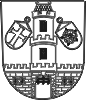 Město  StrakoniceOdbor majetkovýDodavatel:ZNAKON, a.s.Sousedovice 44386 01  StrakoniceIČ: 26018055 , DIČ: CZ26018055Nový Dražejov-lokální sanace asf.komunikace na poz.p.č.599 k.ú. Střela1ks239 040,34Tel. kontakt:383 700 322E-mail:oldrich.svehla@mu-st.cz